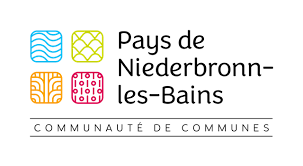 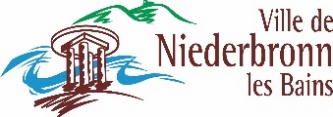 Demande de Passeport                     en cas de perte ou de vol (Personne Majeure)Pièces à fournir : Formulaire de demande cartonné ou pré demande sur internet à imprimerUn justificatif de domicile en original au nom de l’intéressé(e) et de moins d’un an(avis d’imposition, ou taxe d’habitation, ou facture d’électricité, ou gaz, ou téléphone)Timbre fiscal d’un montant de 86,- € (achat par internet ou chez un buraliste)Déclaration de perte à remplir ou de vol établie par la gendarmerie ou la police nationalePièce d’identité avec photo si possible (permis de conduire ou passeport ou carte vitale avec photo)1 photo d’identité de moins de 6 mois (sans lunettes)(Il est conseillé de ramener la planche de photos)